EIHRA Certification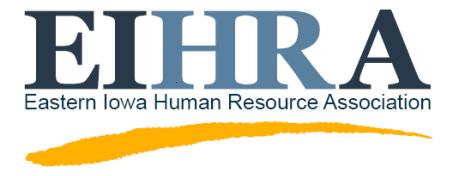 2018 Spring Study GroupInterest FormTuesdays		         February 13-April 24 		Place: Circle Computer Resources, 845 Capital Dr SW, Cedar Rapids, IA____________________________________________________________________________________________________________________________E-mail completed form to Valerie Burns:  vburns@ifpusa.com	Call or text:  319-721-8354 with any questionsNOTE:  You do not have to be a member of EIHRA to join the group and there is no charge to be a member of the study group.  Name			_____________________________________________Title			_____________________________________________Company		_____________________________________________Work Address	_____________________________________________Work Phone		_____________________________________________Cell Phone		_____________________________________________Fax			_____________________________________________E-mail		_____________________________________________Certification Level pursuing	_______ SHRM-CP 		_______ SHRM-SCPFor the cost of the exam, to sign up and find a testing location, go to: www.shrmcertification.org.Click on “Apply”.Material cost is $525.00 (this is a discounted chapter price). You can reserve a copy using the Paypal link on the EIHRA website. EIHRA will order all the material on January 29th.  If you miss the above deadline, you may still join the study group but will be responsible for ordering your own material at the regular price ($795). The website to order materials is: https://learningsystem.shrm.org/ls.html